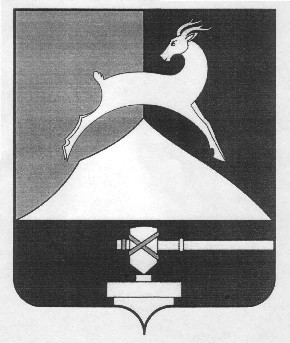 Администрация Усть-Катавского городского округаЧелябинской областиПОСТАНОВЛЕНИЕ От  22.07.2016 г.					                                                   №  861О внесении дополнений и изменений вПостановлениеадминистрации  Усть-Катавского городскогоокруга от 20.08.2014года № 902«Об  утверждении Перечня муниципальныхипереданныхгосударственных услуг, предоставление которых организуется муниципальнымавтономным учреждением «Многофункциональный центр предоставления государственных и муниципальных услуг Усть-Катавскогогородского округа»	В соответствии с Постановлением администрации Усть-Катавского городского округа Челябинской области от 29.06.2016 года № 746 «Об утверждении административного регламента предоставления муниципальной услуги «Выдача акта освидетельствования проведения основных работ по строительству (реконструкции) объектов индивидуального жилищного строительства, осуществляемому с привлечением средств материнского (семейного) каптала, на территории Усть-Катавского городского округа», Постановлением администрации Усть-Катавского городского округа Челябинской области от 29.06.2016 года № 747 «Об утверждении административногорегламента предоставления муниципальной услуги «Разрешение на снос индивидуального жилого дома на территории Усть-Катавского городского округа», Постановлением администрации Усть-Катавского городского округа Челябинской области от 29.06.2016 года № 748 «Об утверждении административного регламента предоставления муниципальной услуги «Присвоение, изменение, уточнение и аннулирование адресов объектов недвижимости на территории Усть-Катавского городского округа» и руководствуясь Федеральным законом «Об организации предоставления государственных и муниципальных услуг» от 27.07.2010года№ 210-ФЗ,	администрация Усть-Катавского городского округа ПОСТАНОВЛЯЕТ:1. Внести дополнения и изменения в раздел 3 главы 1 Перечня муниципальных и переданных государственных услуг, предоставление которых организуется муниципальным автономным учреждением «Многофункциональный центр предоставления государственных и муниципальных услуг Усть-Катавского городского округа», утверждённый постановлением администрации  Усть-Катавского городского округа от  20.08.2014 года № 902 следующие изменения:1.1. пункт 6 читать в следующей редакции:«6. Присвоение, изменение, уточнение и аннулирование адресов объектов недвижимости на территории Усть-Катавского городского округа»;1.2. дополнитьраздел 3 Строительство пунктом 8 следующего содержания:«8.Выдача акта освидетельствования проведения основных работ по строительству (реконструкции) объектов индивидуального жилищного строительства, осуществляемому с привлечением средств материнского (семейного) каптала, на территории Усть-Катавского городского округа»,1.3. дополнить раздел 3 Строительство пунктом 9 следующего содержания:«9.Разрешение на снос индивидуального жилого дома на территории Усть-Катавского городского округа».2. Общему отделу администрации Усть-Катавского городского округа             (О. Л. Толоконникова)разместитьнастоящее постановление на официальном сайте администрации Усть-Катавского городского округа www.ukgo.su.3. Организацию исполнения настоящего постановления возложить на начальника отдела архитектуры и градостроительства администрации Усть-Катавского городского округа Челябинской области.Исполняющий обязанности главыУсть-Катавскогогородского округа                                            С.Н. Пульдяев